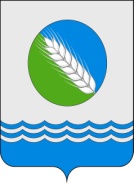 ГЛАВА ДМИТРОВОГОРСКОГО СЕЛЬСКОГО ПОСЕЛЕНИЯ КОНАКОВСКОГО РАЙОНА ТВЕРСКОЙ ОБЛАСТИ==============================================================ПОСТАНОВЛЕНИЕот 31.03.2021 г.                     	с. Дмитрова Гора    			                 № 29Об  утверждении схемы размещения  нестационарных торговых объектов на территории Дмитровогорского сельского    поселения    Конаковского   муниципальногорайона   Тверской   области          В соответствии с Федеральным законом от 28.12.2009 № 381-ФЗ «Об основах государственного регулирования торговой деятельности в Российской Федерации», Постановлением администрации Тверской области от 28.09.2010 года № 458-па «Об утверждении Порядка разработки и утверждения органами местного самоуправления муниципальных образований Тверской области схем размещения нестационарных торговых объектов», в целях реализации распоряжения Правительства Российской федерации от 30.01.2021 года № 208-р, упорядочения размещения и функционирования нестационарных торговых объектов на территории МО «Дмитровогорское сельское поселение» Конаковского муниципального района Тверской области, создания условий для улучшения организации и качества торгового обслуживания населения, улучшения эстетического облика поселения, администрация Дмитровогорского сельского поселения Конаковского муниципального района Тверской области                                                      П О С Т А Н О В Л Я Е Т :1. Утвердить текстовую часть схемы размещения нестационарных торговых объектов на территории МО «Дмитровогорское сельское поселение» Конаковского муниципального района Тверской области в новой редакции согласно Приложению № 1.2. Утвердить графическую часть схемы размещения нестационарных торговых объектов на территории МО «Дмитровогорское сельское поселение» Конаковского муниципального района Тверской области в новой редакции согласно Приложений № 2, № 3 и № 4.3. Считать утратившим силу Постановление администрации Дмитровогорского сельского поселения   № 61  от  21.03.2017 года  «Об  утверждении схемы размещения  нестационарных торговых объектов на территории Дмитровогорского сельского    поселения    Конаковского   муниципального района   Тверской   области».4. Опубликовать настоящее постановление на официальном сайте и доске информации МУ «Администрация Дмитровогорского сельского поселения».5. Контроль исполнения настоящего постановления оставляю за собой.   И.о. главы Дмитровогорского сельского поселения                                                    В.И. Протосовицкая Приложение № 1 УТВЕРЖДЕНО Постановлением администрации Дмитровогорского сельского поселения Конаковскогомуниципального района Тверской области                                        от  31.03.2021  года  № 29   ТЕКСТОВАЯ ЧАСТЬСхемы размещения нестационарных торговых объектов на территории Дмитровогорского сельского поселения Конаковского муниципального района Тверской области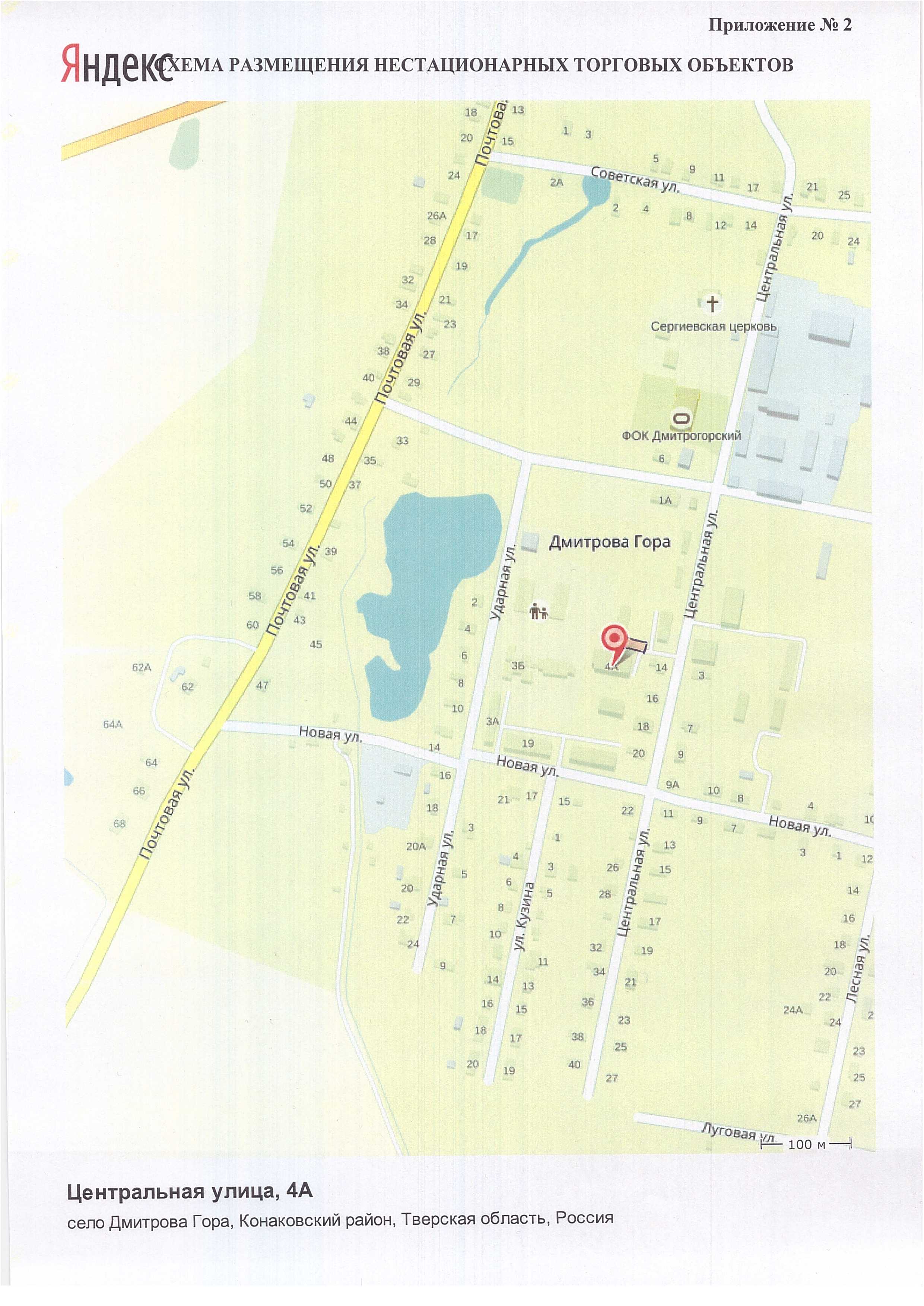 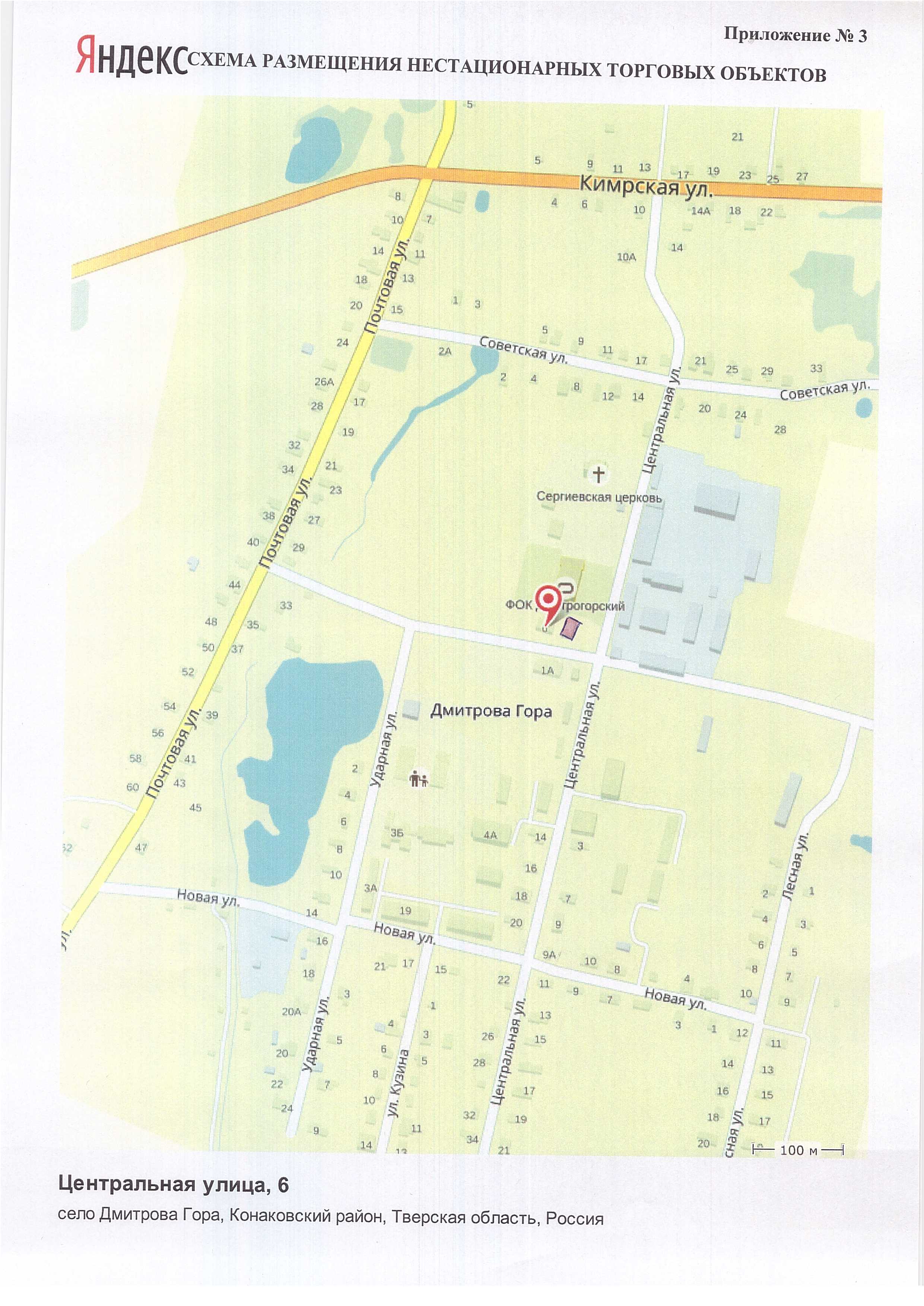 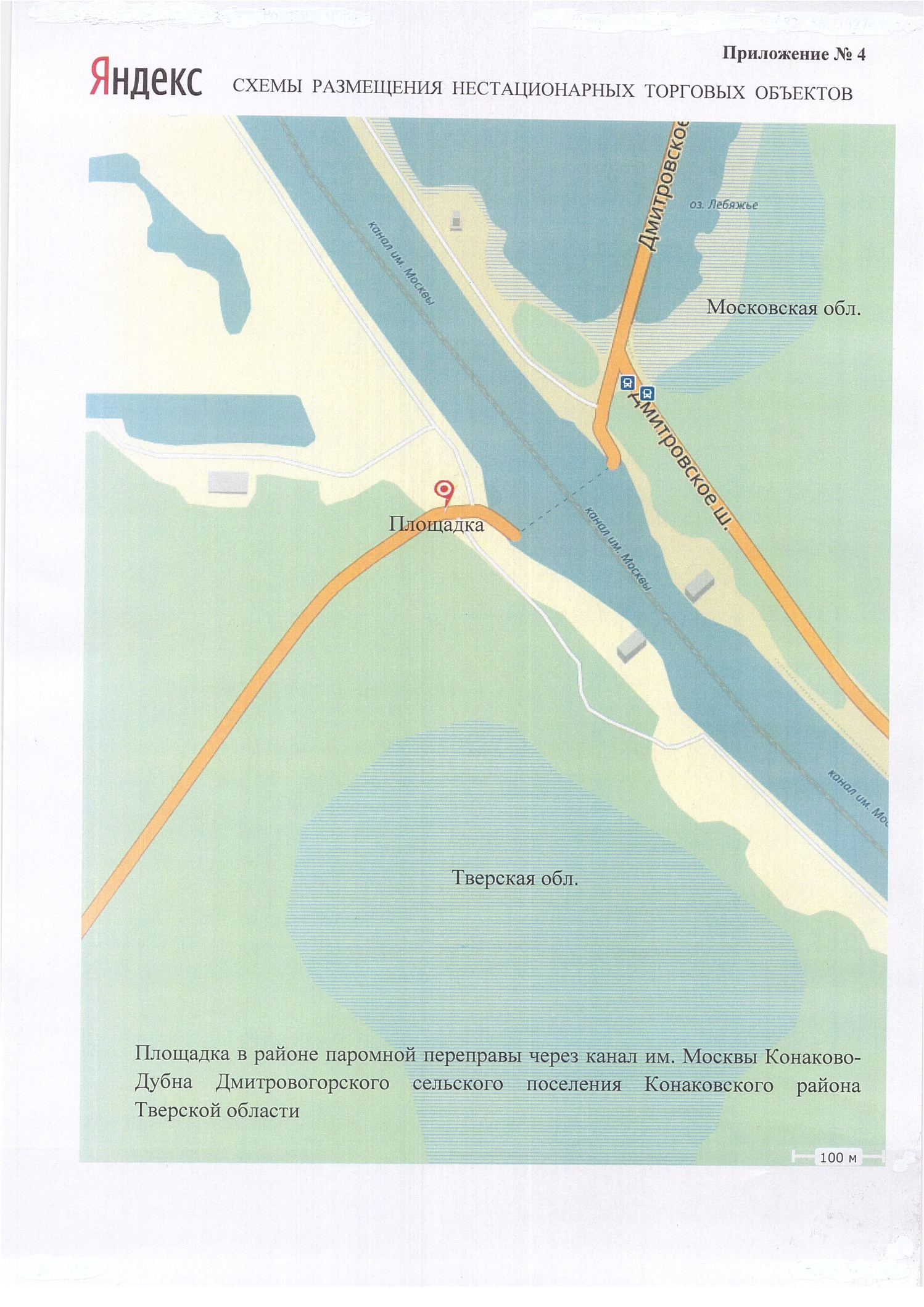 № торговой зоныАдрес торговой зоныПлощадь земельного участка, торгового объекта (кв.м.)Кол-во нестационарных торговых объектов по одному адресному ориентируТип нестационарного торгового объектаГруппа товаровПериод размещения нестационарных торговых объектовИнформация об использовании нестационарного торгового объекта субъектами малого или среднего предпринимательства, осуществляющими торговую деятельность123456781. На базе существующих объектов мелкорозничной сети1. На базе существующих объектов мелкорозничной сети1. На базе существующих объектов мелкорозничной сети1. На базе существующих объектов мелкорозничной сети1. На базе существующих объектов мелкорозничной сети1. На базе существующих объектов мелкорозничной сети1. На базе существующих объектов мелкорозничной сети1. На базе существующих объектов мелкорозничной сети1с. Дм итрова Гора, ул. Центральная, р-н д.4А401лоткиПродтовары, промтоварыВ соответствии с постановлением адми- нистрацииСубъекты малого предпринимательства2с. Дм итрова Гора, ул. Центральная, р-н д.4А401лоткиПродтовары, промтоварыВ соответствии с постановлением адми- нистрацииЮридические и физические лица, реализующие продукцию тверских производителей3с. Дм итрова Гора, ул. Центральная, р-н д. 6701автолавкиПродтовары, промтоварыВ соответствии с постановлением адми- нистрацииСубъекты малого предпринимательства4с. Дм итрова Гора, ул. Центральная, р-н д. 6701автолавкиПродтовары, промтоварыВ соответствии с постановлением адми- нистрацииЮридические и физические лица, реализующие продукцию тверских производителей5Площадка в р-не паромной переправы Конаково-Дубна301Автолавки, лоткиПродукты общественного питания. Продтовары.Ежедневно с 08.00 до 24.00Субъекты малого предпринимательства